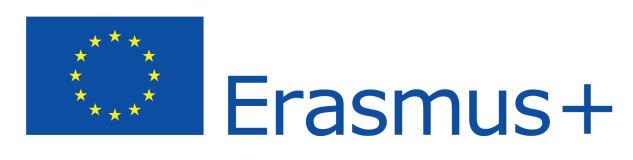 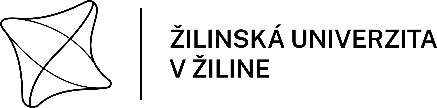 x/nehodiace sa škrtniteProgram Erasmus+ Prihláška na šk. rok 2023/2024KA1- Mobilita pracovníkovŠKOLENIEČíslo prihlášky: ............................../doplní rektorát-OMVM/Vyplní zamestnanec:Meno a priezvisko zamestnanca s titulmi:Mgr. Lenka KalúsováPracovisko:Dekanát FHVKatedra:Telefón:+421 41 5136113E-mail:Lenka.kalusova@fhv.uniza.skPrijímajúca inštitúcia v zahraničí:Universidade da Maia - UmaiaDátum:22/6/2023Podpis zamestnanca:Vyplní zamestnávateľ:Prodekan/fakultný koordinátor/riaditeľ/vedúci pracoviska: Mgr. Jakub Švec, PhD.Odporúčam grant prideliť-neprideliť x/: Dátum: ..............................Podpis: ..............................   Pečiatka pracoviska:Príloha: potvrdený Program mobility-školenie